Proceedings of the 2nd Marine Energy Technology SymposiumMETS2014April 15-18, 2014, Seattle, WAPlace Title Here1Corresponding author: your.email@email.comAbstract	The abstract goes here.Introduction 	Each new paragraph should be indented as shown throughout this template.	Text should be justified as shown throughout this template.This is a Sub-Heading	The next level of heading is boldface with upper and lower case letters. The heading is flushed left with the left margin.This is a Sub-Sub-Heading	The third-level of heading follows the style of the second-level heading, but it is italicized.Tables and figures	Table captions should be capitalized as shown above Table 1. The numeral of a referenced table should be preceded by “Table”.Table . This is a table caption. hath his will.	Figures captions should be capitalized as shown below Figure 1. The numeral of a referenced figure should be preceded by “Figure”.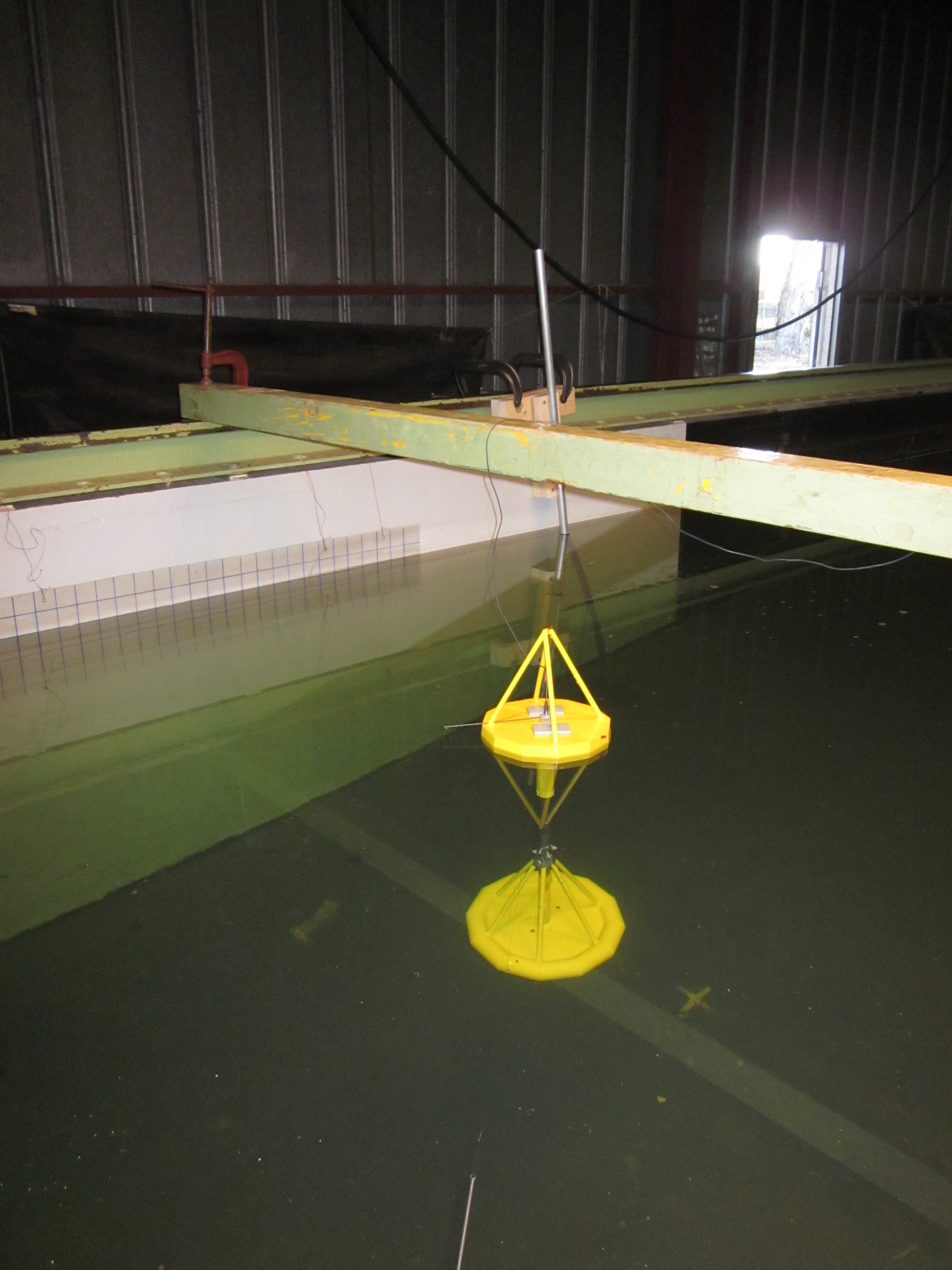 Figure . This is a figure caption.Equations	Equations should be numbered consecutively beginning with (1).  The number should be enclosed in parentheses and set flush on the same line as the equation. The numeral of a referenced equation should be preceded by “Equation”. Equation 1 shows an example of an equation. All symbols should be defined in the text.regarding Units	METS papers should use SI units. Other customary units may be provided in parentheses or omitted.Conclusions	Conclusions come at the end.Acknowledgements	Place acknowledgements here.References	Please follow the ASME reference guidelines described here -http://www.asme.org/kb/proceedings/proceedings/references.Appendix A: Appendix Title	Avoid appendices if possible.Appendix B: Appendix Title 	Avoid appendices if possible.Appendix sub-section	This is an appendix sub-section.Author 1AffiliationCity, State, CountryAuthor 2AffiliationCity, State, CountryAuthor 3AffiliationCity, State, CountryAuthor 4AffiliationCity, State, CountryAuthor 4AffiliationCity, State, Country(1)